ВНЕСЕНИЕ ИЗМЕНЕНИЙ В ГЕНЕРАЛЬНЫЙ ПЛАН ОДИНЦОВСКОГО ГОРОДСКОГО ОКРУГА МОСКОВСКОЙ ОБЛАСТИ, ЗА ИСКЛЮЧЕНИЕМ ТЕРРИТОРИИ БЫВШЕГО ГОРОДСКОГО ОКРУГА ЗВЕНИГОРОД МОСКОВСКОЙ ОБЛАСТИ, ПРИМЕНИТЕЛЬНО К НАСЕЛЕННОМУ ПУНКТУ СЕЛО РОМАШКОВОПОЛОЖЕНИЕ О ТЕРРИТОРИАЛЬНОМ ПЛАНИРОВАНИИ2023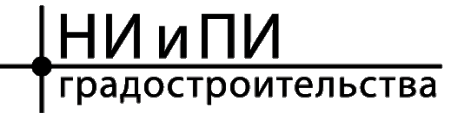 КОМИТЕТ ПО АРХИТЕКТУРЕ И ГРАДОСТРОИТЕЛЬСТВУ МОСКОВСКОЙ ОБЛАСТИГосударственное автономное учреждение Московской области«Научно-исследовательский и проектный институт градостроительства»(ГАУ МО «НИиПИ градостроительства»)143960, Московская область, г. Реутов,  проспект Мира, д. 57,     помещение III, тел: +7 (495) 242 77 07,niipi@mosreg.ruДоговор № 29-2023 от 28.02.2023ВНЕСЕНИЕ ИЗМЕНЕНИЙ В ГЕНЕРАЛЬНЫЙ ПЛАН ОДИНЦОВСКОГО ГОРОДСКОГО ОКРУГА МОСКОВСКОЙ ОБЛАСТИ, ЗАИСКЛЮЧЕНИЕМ ТЕРРИТОРИИ БЫВШЕГО ГОРОДСКОГО ОКРУГА ЗВЕНИГОРОД МОСКОВСКОЙ ОБЛАСТИ, ПРИМЕНИТЕЛЬНО К НАСЕЛЕННОМУ ПУНКТУ СЕЛО РОМАШКОВОПОЛОЖЕНИЕ О ТЕРРИТОРИАЛЬНОМ ПЛАНИРОВАНИИ2023Состав материаловВнесения изменений в генеральный план Одинцовского городского округа Московской области, за исключением территории бывшего городского округа Звенигород Московской области, применительно к населенному пункту  село РомашковоОглавлениеСВЕДЕНИЯ О ВИДАХ, НАЗНАЧЕНИИ И НАИМЕНОВАНИЯХ ПЛАНИРУЕМЫХ ДЛЯ РАЗМЕЩЕНИЯ ОБЪЕКТОВ ФЕДЕРАЛЬНОГО И РЕГИОНАЛЬНОГО ЗНАЧЕНИЯ, ИХ ОСНОВНЫЕ ХАРАКТЕРИСТИКИ,МЕСТОПОЛОЖЕНИЕ*В генеральном плане выделяются первая очередь (2028 год) и расчетный срок (2043 год) реализации.Объекты социально-культурного и коммунально-бытового обслуживанияПриводятся для информативной целостности документа и не являются предметом утверждения генерального плана. Количество, местоположение и емкость (мощность) объектов приводится ориентировочно и будет определяться (уточняться) на стадии разработки проекта планировки территории в соответствии с нормативами градостроительного проектирования, а также согласно Программам комплексного развития муниципального образования и Адресным инвестиционным  программам Московской областиОбъекты транспортной инфраструктурыВ соответствии со Схемой территориального планирования транспортного обслуживания Московской области (СТП ТО МО) (утвержденной постановлением Правительства Московской области от 25.03.2016 № 230/8 (ред. от 07.07.2022) в границах Одинцовского городского округа Московской области применительно к населенному пункту с. Ромашково приведены сведения по развитию транспортной инфраструктуры регионального значения:Автомобильные дорогиПримечание: МУ – магистральная улица, УЖЗ – улица в жилой застройкеРельсовый транспортВ соответствии с Государственной программой Московской области «Развитие и функционирование дорожно-транспортного комплекса» на 2023-2027 годы утвержденной постановлением Правительства Московской области от 04.10.2022 № 1069/35 приведены сведения по развитию объектов регионального значения в границах Одинцовского городского округа Московской области применительно к с. Ромашково:Объекты инженерной инфраструктурыМероприятия по модернизации и развитию объектов инженерной инфраструктуры федерального и регионального значения на рассматриваемой территории не запланированы.СВЕДЕНИЯ О НОРМАТИВНЫХ ПОТРЕБНОСТЯХ В ОБЪЕКТАХ МЕСТНОГО ЗНАЧЕНИЯВ соответствии с Законом Московской области от 07.03.2007 № 36/2007-ОЗ (ред. от 21.02.2023) «О Генеральном плане развития Московской области»  (принят постановлением Мособлдумы от 21.02.2007 № 2/210-П) положение о территориальном планировании вместо сведений о видах, назначении и наименованиях планируемых для размещения объектов местного значения городского округа, об их основных характеристиках, местоположении должно содержать сведения о потребностях в объектах местного значения без указания их основных характеристик и местоположения.Нормативные потребности в объектах местного значения определяются в соответствии с региональными нормативами градостроительного проектирования. Количество, емкость и местоположение объектов местного значения не устанавливаются в Генеральном плане и являются предметом утверждения Карты планируемого размещения объектов местного значения. Мероприятия по планируемым объектам местного значения в составе Карты планируемых объектов местного значения определяются на основании установленных в Генеральном плане потребностей с учетом особенностей территории и возможности размещения планируемых объектов местного значения на смежных территориях.Потребности в объектах местного значения определены на первую очередь (2028 год) и расчетный срок (2043 год).Нормативные потребности в объектах социально-культурного и коммунально-бытового обслуживанияНормативные потребности в объектах транспортной инфраструктурыГаражи и стоянки для постоянного хранения личного автомобильного транспортаОбъекты технического сервиса автотранспортных средствПримечание: При расчетах объектов технического сервиса введены поправочные коэффициенты: самостоятельного обслуживания (k1) – 0,8; обслуживание в дилерских центрах (k2) – 0,7.Нормативные потребности в объектах инженерной инфраструктурыПАРАМЕТРЫ ФУНКЦИОНАЛЬНЫХ ЗОНПараметры функциональных зон и режимы их использования  применяются с учетом:Решения Исполкома Московского городского и областного Советов народных депутатов от 17.04.1980 № 500-1143 «Об утверждении проекта установления красных линий границ зон санитарной охраны источников водоснабжения г. Москвы в границах ЛПЗП» и иных нормативных правовых актов в области санитарной охраны источников водоснабжения, в том числе об установлении зон санитарной охраны источников водоснабжения на территории Московской области. Границы зон санитарной охраны источников питьевого водоснабжения отображены в материалах по обоснованию генерального плана на карте границ зон санитарной охраны источников водоснабжения города Москвы в соответствии с Решением Исполнительных Комитетов Московского городского и областного Cоветов народных депутатов от 17 апреля 1980 г. № 500-1143 применительно к населенному пункту с. Ромашково (ограниченного доступа) в информационных целях и не являются предметом утверждения генерального плана. В целях предостережения заинтересованных лиц о возможном расположении объектов недвижимости в границах зон санитарной охраны источников питьевого водоснабжения г. Москвы на Карте функциональных зон муниципального образования применительно к населенному пункту с. Ромашково (общедоступный материал) указаны функциональные зоны, границы которых пересекают границы I,II поясов зон санитарной охраны источников питьевого водоснабжения.Режимов использования территорий объектов культурного наследия и их зон охраны, установленных утвержденными нормативно-правовыми актами в области охраны объектов культурного наследия. Границы территорий объектов культурного наследия и утвержденных зон охраны объектов культурного наследия отображены в материалах по обоснованию генерального плана на Карте границ территорий, зон охраны и защитных зон объектов культурного наследия применительно к населенному пункту с. Ромашково в составе Тома III. «Объекты культурного наследия».Режимов использования особо охраняемых природных территорий и их охранных зон (при наличии), установленных утвержденными нормативно-правовыми актами. Границы ООПТ и их охранных зон (при наличии) отображены в материалах по обоснованию генерального плана на Карте существующих и планируемых зон с особыми условиями использования территории с отображением особо охраняемых природных территорий, зон санитарной охраны подземных источников питьевого водоснабжения, водоохранных зон, прибрежных защитных полос, береговых полос водных объектов. Зон затопления и подтопления применительно к населенному пункту с. Ромашково и др.Иных ограничений в зонах с особыми условиями использования территории, установленных в соответствии с действующим законодательством. Зоны с особыми условиями использования территорий отображены в материалах по обоснованию генерального плана на Карте зон с особыми условиями использования территории в границах муниципального образования применительно к населенному пункту с. Ромашково.Границы функциональных зон определены с учетом границ городского округа, границ населенных пунктов, естественных границ природных, линейных объектов, границ земельных участков. Функциональные зоны преимущественно объединены  в значительные по площади территории, имеющие общую функционально-планировочную структуру и отделенные от других территорий ясно определяемыми границами (естественными границами природных объектов, искусственными границами (железные и автомобильные дороги, каналы, урбанизированные/освоенные территории, красные линии, границы земельных участков) и т.п.).Зоны различного функционального назначения могут включать в себя:территории общего пользования, занятые площадями, улицами, проездами, дорогами, набережными, скверами, бульварами, водоемами и другими объектами;территории, занятые участками коммунальных и инженерных объектов, участками объектов социально-бытового обслуживания;территории, занятые участками, имеющими виды функционального назначения, отличные от вида (видов) функционального назначения функциональной зоны, и занимающими менее 25% территории функциональной зоны. Иное может быть уточнено в рамках разработки проекта планировки территории.В целях наиболее эффективного использования территорий, допускается в составе функциональных зон, не предусматривающих жилищного строительства, расположенных в границах населенных пунктов, размещение любых нежилых объектов при условии соблюдения нормативов градостроительного проектирования, требований технических регламентов, санитарных правил и норм, иных обязательных требований, предусмотренным действующим законодательством, без внесения изменений в генеральный план. Перечень видов объектов капитального строительства, допустимых к размещению в составе функциональных зон, не предусматривающих жилищного строительства, расположенных в границах населенных пунктов, определяется с учетом градостроительных    регламентов,    установленных    в    правилах    землепользования   изастройки. *В границах села Ромашково устанавливаются следующие функциональные зоны:Жилые зоныВ состав жилых зон включены:зона застройки многоквартирными жилыми домами Ж1зона застройки индивидуальными и блокированными жилыми домами Ж2Жилые зоны необходимо предусматривать в целях создания для населения удобной, здоровой и безопасной среды проживания.В жилых зонах размещаются жилые дома разных типов (многоквартирные: многоэтажные, средней и малой этажности; блокированные; усадебные с приквартирными и приусадебными участками). В жилых зонах допускается размещение отдельно стоящих, встроенных или пристроенных объектов социального и коммунально-бытового назначения, объектов здравоохранения, объектов дошкольного, начального общего и среднего общего образования, культовых зданий, стоянок автомобильного транспорта, гаражей, объектов, связанных с проживанием граждан и не оказывающих негативного воздействия на окружающую среду. В состав жилых зон могут включаться также территории, предназначенные для ведения садоводства.Размещение	социальных,	рекреационных,	общественно-деловых	объектов допускается во всех жилых функциональных зонах.Общественные зонымногофункциональная общественно-деловая зона О1зона специализированной общественной застройки О2Общественные зоны формируются как центры деловой, финансовой и общественной активности в населенных пунктах.Общественные зоны предназначены для размещения объектов здравоохранения, культуры,	торговли,	общественного	питания,	социального,	коммунально-бытового,применяется к территории городского округаспортивного назначения, предпринимательской деятельности, объектов среднего профессионального и высшего образования, административных, научно- исследовательских учреждений, культовых зданий, стоянок автомобильного транспорта, объектов делового, финансового назначения, иных объектов, связанных с обеспечением жизнедеятельности граждан.Многофункциональные общественно-деловые зоны О1 сформированы главным образом объектами торговли, предпринимательской деятельности, делового и финансового назначения, а также коммунально-бытового, спортивного назначения, зоны специализированной общественной застройки О2 сформированы главным образом объектами социальной инфраструктуры, в том числе объектами здравоохранения, образования, спортивными, культовыми объектами. Возможные виды объектов капитального строительства с учетом особенностей территории уточняются на стадии градостроительного зонирования.При развитии указанных зон следует учитывать особенности их функционирования, потребность в территории, необходимость устройства автостоянок большой вместимости, создание развитой транспортной и инженерной инфраструктур в соответствии с нормативами градостроительного проектирования.Общественные зоны предполагается развивать с учетом нормативных радиусов обслуживания и необходимой расчетной мощности объектов в соответствии с нормативами градостроительного проектирования.Коммунально-складские зоны, зоны транспортной инфраструктурыкоммунально-складская зона Кзона транспортной инфраструктуры ТЗоны коммунально-складской и транспортной инфраструктуры следует предусматривать для размещения складских объектов, объектов и коммуникаций автомобильного транспорта, связи, инженерного оборудования с учетом их перспективного развития и потребностей в инженерном благоустройстве.Развитие данных зон планируется в контексте поддержания в необходимом техническом состоянии объектов инженерного обеспечения и транспортной инфраструктуры с учетом технических регламентов и нормативных требований относительно объектов расположенных в данных зонах.Зоны рекреационного назначениязона озелененных территорий (лесопарки, парки, сады, скверы, бульвары, городские леса и другие) Р1зона объектов физической культуры и массового спорта Р4зона осуществления историко-культурной деятельности Р9В состав зон рекреационного назначения могут включаться территории, занятые лесами, открытыми озелененными и ландшафтными пространствами, скверами, парками, благоустроенными садами, прудами, озерами, пляжами, в том числе могут включаться объекты, используемые и предназначенные для массового долговременного и кратковременного отдыха населения, всех видов туризма, занятий физической культурой  и спортом.Развитие зон рекреационного назначения предусматривается для создания комфортной и эстетически привлекательной среды для отдыха и времяпрепровождения населения, организации благоустроенных прогулочных пространств, благоустроенных пляжей  и  набережных,  вместе  с  сопутствующими  объектами  туризма,  сохранения    иразвития существующих и перспективных домов и баз отдыха, содержания в надлежащем состоянии скверов в населенных пунктах, лесных массивов.Зона озелененных территорий Р1 установлена для обеспечения условий сохранения и использования земельных участков озеленения в целях проведения досуга, а также для создания экологически чистой окружающей среды в интересах здоровья населения, сохранения и воспроизводства зеленых насаждений, обеспечения их рационального использования.Зона Р1 включает в себя территории, занятые лесопарками, парками, садами, скверами, бульварами, городскими лесами, водными объектами, объектами, связанными с обслуживанием данной зоны, объектами отдыха, досуга и развлечений граждан, а также иные озелененные территории.В границах зоны Р1 допускается размещение объектов коммунального и бытового обслуживания, а также территорий рекреационного назначения и благоустройства при объектах социально-культурного обслуживания населения и при объектах жилой застройки.Озелененная территория береговых полос водных объектов вправе использоваться (без использования механических транспортных средств) для передвижения и пребывания около них, в том числе для осуществления любительского рыболовства и причаливания плавучих средств.Зона объектов физической культуры и массового спорта Р4 установлена для обеспечения условий размещения объектов физической культуры и спорта, специально предназначенных для проведения физкультурных мероприятий и (или) спортивных мероприятий, в том числе спортивные сооружения.К зоне осуществления историко-культурной деятельности Р9 относятся территории объектов культурного наследия, их охранных зон, зон охраняемого природного ландшафта.Многофункциональные зоныВ состав многофункциональных зон включены:многофункциональная зона М2многофункциональная зона М4общественно-производственная зона ОПобщественно-рекреационная зона О4Многофункциональные зоны устанавливаются в случае необходимости совмещения нескольких видов функционального назначения территории.Многофункциональная зона М2 предполагает как сохранение существующего функционального назначения территории, так и возможность комплексной реорганизации и развития.Многофункциональная зона М4 установлена для размещения объектов социальной, транспортной, коммунальной, инженерной инфраструктуры, в том числе консультативно- диагностического центра государственного бюджетного учреждения здравоохранения Московской области «Одинцовская областная больница» в рамках реализации государственной программы Московской области «Строительство объектов социальной инфраструктуры», реконструкции подъезда к парку Малевича в рамках реализации государственной программы Московской области «Развитие и функционирование дорожно-транспортного комплекса».Общественно-производственная зона ОП предназначена для размещения объектов общественно-делового и производственного назначения.Общественно-рекреационная зона О4 предназначена для размещения объектов общественно-делового и рекреационного назначения.РНГП – региональные нормативы градостроительного проектирования Московской области; ППТ – проект планировки территории; ГК – градостроительная концепция, одобренная решением Градостроительного совета Московской области. Параметры планируемого развития функциональных зон устанавливаются в соответствии с РНГП в зависимости от типа устойчивой системы расселения, типа населенных пунктов, численности населения и других показателей, могут быть уточнены на стадии ГК и ППТ.** Объекты федерального и регионального значения приводятся в информационно-справочных целях и не являются предметом утверждения  генерального плана. Количество и местоположение планируемых объектов могут уточняться в соответствии с проектами планировки территории и градостроительными концепциями, одобренными решениями Градостроительного совета Московской области.4. ХАРАКТЕРИСТИКИ ЗОН С ОСОБЫМИ УСЛОВИЯМИ ИСПОЛЬЗОВАНИЯ ТЕРРИТОРИЙ В СЛУЧАЕ, ЕСЛИ УСТАНОВЛЕНИЕ ТАКИХ ЗОН ТРЕБУЕТСЯВ СВЯЗИ С РАЗМЕЩЕНИЕМ ПЛАНИРУЕМЫХ ОБЪЕКТОВЗоны с особыми условиями использования территорий устанавливаются в следующих целях:1)защита жизни и здоровья граждан;безопасная эксплуатация объектов транспорта, связи, энергетики, объектов обороны страны и безопасности государства;обеспечение сохранности объектов культурного наследия;охрана окружающей среды, в том числе защита и сохранение природных лечебных ресурсов, предотвращение загрязнения, засорения, заиления водных объектов и истощения их вод, сохранение среды обитания водных биологических ресурсов и других объектов животного и растительного мира;обеспечение обороны страны и безопасности государства.В границах зон с особыми условиями использования территорий устанавливаются ограничения использования земельных участков, которые распространяются на все, что находится над и под поверхностью земель, если иное не предусмотрено законами о недрах, воздушным и водным законодательством, и ограничивают или запрещают размещение и (или) использование расположенных на таких земельных участках объектов недвижимого имущества и (или) ограничивают или запрещают использование земельных участков для осуществления иных видов деятельности, которые несовместимы с целями установления зон с особыми условиями использования территорий.Земельные участки, включенные в границы зон с особыми условиями использования территорий, у собственников земельных участков, землепользователей, землевладельцев и арендаторов земельных участков не изымаются, если иное не предусмотрено федеральным законом.Зоны с особыми условиями использования территорий, ограничения использования земельных участков в таких зонах считаются установленными, измененными со дня внесения сведений о зоне с особыми условиями использования территории, соответствующих изменений в сведения о такой зоне в Единый государственный реестр недвижимости (ЕГРН).В соответствии с Земельным кодексом Российской Федерации могут быть установлены следующие виды зон с особыми условиями использования территорий:зоны охраны объектов культурного наследия;защитная зона объекта культурного наследия;охранная зона объектов электроэнергетики (объектов электросетевого хозяйства и объектов по производству электрической энергии);охранная зона железных дорог;придорожные полосы автомобильных дорог;охранная зона трубопроводов (газопроводов, нефтепроводов и нефтепродуктопроводов, аммиакопроводов);охранная зона линий и сооружений связи;приаэродромная территория;зона охраняемого объекта;зона охраняемого военного объекта, охранная зона военного объекта, запретные и специальные зоны, устанавливаемые в связи с размещением указанных объектов;охранная зона особо охраняемой природной территории (государственного природного заповедника, национального парка, природного парка, памятника природы);охранная зона стационарных пунктов наблюдений за состоянием окружающей среды, ее загрязнением;водоохранная зона;прибрежная защитная полоса;округ	санитарной	(горно-санитарной)	охраны	лечебно-оздоровительных местностей, курортов и природных лечебных ресурсов;зоны санитарной охраны источников питьевого и хозяйственно-бытового водоснабжения, а также устанавливаемые в случаях, предусмотренных Водным кодексом Российской Федерации, в отношении подземных водных объектов зоны специальной охраны;зоны затопления и подтопления;санитарно-защитная зона;зона ограничений передающего радиотехнического объекта, являющегося объектом капитального строительства;охранная зона пунктов государственной геодезической сети, государственной нивелирной сети и государственной гравиметрической сети;зона наблюдения;зона безопасности с особым правовым режимом;рыбохозяйственная заповедная зона озера Байкал;рыбохозяйственная заповедная зона;зона минимальных расстояний до магистральных или промышленных трубопроводов (газопроводов, нефтепроводов и нефтепродуктопроводов, аммиакопроводов);охранная зона гидроэнергетического объекта;охранная зона объектов инфраструктуры метрополитена;охранная зона тепловых сетей.Санитарно-защитные зоны и санитарные разрывыРазмер санитарно-защитной зоны и рекомендуемые минимальные разрывы устанавливаются в соответствии с СанПиН 2.2.1/2.1.1.1200-03. «Санитарно-защитные  зоны и санитарная классификация предприятий, сооружений и иных объектов»Санитарно-защитные зон предприятий, сооружений и иных объектов:от отдельно стоящих гипермаркетов, супермаркетов, торговых комплексов и центров, предприятий общественного питания, многофункциональных комплексов – 50 м;от автозаправочных и автогазозаправочных станций – 50-100 м;от станций технического обслуживания автомобилей –50-100 м;от сооружений механической и биологической очистки, а также иловых площадок, и (или) сооружений для механической и биологической очистки с термической обработкой осадка в закрытых помещениях с расчетной производительностью очистных сооружений от 5 тысяч до 50 тысяч куб. м/сутки – 300 м;от сооружений механической и биологической очистки, а также иловых площадок и (или) сооружений для механической и биологической очистки с термической обработкой осадка в закрытых помещениях с расчетной производительностью очистных сооружений до 5 тысяч куб. м/сутки – 100 м;от насосных станции до 0,2 тыс. м3/сутки – 15 м;от насосных станции более 0,2 тыс. м3/сутки до 50,0 тыс.м3/сутки – 20 м;от локальных очистных сооружений от 0,2 тыс. м3/сутки до 5,0 тыс. м3/сутки -200 м;от очистных сооружения поверхностного стока закрытого типа – 50 м;от   ТЭЦ   и   районных   котельных   тепловой   мощностью   200   Гкал   и  выше,работающих на газовом и газомазутном топливе (последний - как резервный) – ориентировочный размер зоны 300 м;от ТЭЦ и районных котельных тепловой мощностью менее 200 Гкал/час, работающие на твердом, жидком и газообразном топливе – ориентировочный размер зоны 100 м.Для автономных котельных размер санитарно-защитной зоны не устанавливается Санитарные разрывы:от открытых автостоянок и паркингов – 10-50 м;от наземных гаражей-стоянок, паркингов закрытого типа – на основании результатов расчетов рассеивания загрязнений в атмосферном воздухе и уровней физического воздействия;от улиц и автомобильных дорог местного значения, а также вдоль стандартных маршрутов полета в зоне взлета и посадки воздушных судов – на основании расчетов рассеивания загрязнения атмосферного воздуха и физических факторов (шума, вибрации, электромагнитных полей и др.) с последующим проведением натурных исследований и измеренийОхранные зоны объектов инженерной инфраструктурыОхранная зона объектов электроэнергетики (объектов электросетевого хозяйства и объектов по производству электрической энергии)Воздушные и кабельные линии электропередачи, в соответствии с постановлением Правительства РФ от 24.02.2009 № 160 (ред. от 21.12.2018) «О порядке установления охранных зон объектов электросетевого хозяйства и особых условий использования земельных участков, расположенных в границах таких зон», имеют охранные зоны, ограничивающие минимальные допустимые расстояния по приближению к ним  застройки. Охранные зоны для воздушных линий составляют коридоры вдоль линий в виде части поверхности участка земли и воздушного пространства (на высоту, соответствующую высоте опор воздушных ЛЭП), ограниченной параллельными вертикальными плоскостями, отстоящими по обе стороны ЛЭП от крайних проводов при неотклоненном их положении на расстоянии:для ВЛ-500 кВ  – 30 метров;для ВЛ-220 кВ  – 25 метров;для ВЛ-110 кВ  – 20 метров;для ВЛ-35 кВ  – 15 метров;для ВЛ-10 кВ  – 10 метров;для ВЛ-6 кВ  – 10 метров;Вдоль подземных кабельных линий электропередачи также устанавливаются охранные зоны в виде участка земли, ограниченного параллельными вертикальными плоскостями, отстоящими от крайних кабелей на расстоянии 1 метра (независимо от напряжения).Вокруг подстанций охранная зона устанавливается в виде части поверхности участка земли и воздушного пространства (на высоту, соответствующую высоте наивысшей точки подстанции), ограниченной вертикальными плоскостями, отстоящими от всех сторон ограждения подстанции по периметру на расстоянии равном охранной зоне от воздушных ЛЭП напряжением, соответствующим высшему классу напряжения подстанции.Охранная зона трубопроводов (газопроводов, нефтепроводов и нефтепродуктопроводов, аммиакопроводов)Охранные зоны газораспределительных сетей устанавливаются в соответствии с постановлением Правительства РФ от 20.11.2000 № 878. Для газораспределительных  сетей устанавливаются следующие охранные зоны:вдоль трасс наружных газопроводов - в виде территории, ограниченной условными линиями, проходящими на расстоянии 2 метров с каждой стороны газопровода;вдоль трасс подземных газопроводов из полиэтиленовых труб при использовании медного провода для обозначения трассы газопровода - в виде территории, ограниченной условными линиями, проходящими на расстоянии 3 метров от газопровода со стороны провода и 2 метров - с противоположной стороны;вокруг отдельно стоящих газорегуляторных пунктов - в виде территории, ограниченной замкнутой линией, проведенной на расстоянии 10 метров от границ этих объектов.Охранные зоны трубопроводов (газопроводов, нефтепроводов и нефтепродуктопроводов) устанавливаются в соответствии с «Правилами охраны магистральных трубопроводов», утвержденными Госгортехнадзором РФ от 22.04.1992. Для трубопроводов и неотъемлемых их частей устанавливаются следующие охранные зоны:вдоль трасс трубопроводов, транспортирующих нефть, природный газ, нефтепродукты, - в виде участка земли, ограниченного условными  линиями, проходящими в 25 метрах от оси трубопровода с каждой стороны;вдоль подводных переходов - в виде участка водного пространства от водной поверхности до дна, заключенного между параллельными плоскостями, отстоящими от осей крайних ниток переходов на 100 метров с каждой стороны;вокруг технологических установок подготовки продукции к транспорту, промежуточных перекачивающих и наливных насосных станций, компрессорных и газораспределительных станций (в том числе контрольно-распределительных пунктов) - в виде участка земли, ограниченного замкнутой линией, отстоящей от границ территорий указанных объектов на 100 метров во все стороны.Охранная зона линий и сооружений связиОхранные зоны объектов связи устанавливаются «Правилами охраны линий и сооружений связи Российской Федерации», утвержденными постановлением Правительства РФ от 9 июня 1995 г. № 578 для обеспечения сохранности действующих кабельных, радиорелейных и воздушных линий связи и линий радиофикации, а также сооружений связи, повреждение которых нарушает нормальную работу взаимоувязанной сети связи.На трассах кабельных и воздушных линий связи и линий радиофикации устанавливаются охранные зоны с особыми условиями использования:для подземных кабельных и для воздушных линий связи и линий радиофикации, расположенных вне населенных пунктов на безлесных участках, - в виде участков земли вдоль этих линий, определяемых параллельными прямыми, отстоящими от трассы подземного кабеля связи или от крайних проводов воздушных линий связи и линий радиофикации не менее чем на 2 метра с каждой стороны;для наземных и подземных необслуживаемых усилительных и регенерационных пунктов на кабельных линиях связи - в виде участков земли, определяемых замкнутой линией, отстоящей от центра установки усилительных и регенерационных пунктов или от границы их обвалования не менее чем на 3 метра и от контуров заземления не менее чем на 2 метра.Охранная зона тепловых сетейОхранные зоны тепловых сетей устанавливаются «Правилами теплоснабжения в Московской области», утвержденными Первым заместителем  Председателя Правительства Московской области в 2002 г.Охранные зоны тепловых сетей устанавливаются вдоль трасс прокладки тепловых сетей в виде земельных участков шириной, определяемой углом естественного откоса грунта, но не менее 3 метров в каждую сторону, считая от края строительных конструкций тепловых сетей, или от наружной поверхности изолированного теплопровода бесканальной прокладки.Зона минимальных расстояний до магистральных или промышленных трубопроводов (газопроводов, нефтепроводов и нефтепродуктопроводов, аммиакопроводов)Для линейных объектов (газопроводов, нефтепроводов и нефтепродуктопроводов) зона минимальных расстояний устанавливается в соответствии с таблицей 4 СП 36.13330.2012. Свод правил. Магистральные трубопроводы (утв. Приказом Госстроя от 25.12.2012 N 108/ГС).Для площадных объектов (перекачивающих и наливных насосных станций, компрессорных и газораспределительных станций (в том числе контрольно- распределительных пунктов) зона минимальных расстояний устанавливается в соответствии с таблицей 5 СП 36.13330.2012. Свод правил. Магистральные трубопроводы (утв. Приказом Госстроя от 25.12.2012 N 108/ГС).Зоны санитарной охраны источников питьевого и хозяйственно-бытового водоснабжения, а также устанавливаемые в случаях, предусмотренных Водным кодексом Российской Федерации, в отношении подземных водных объектов зоны специальной охраныГраницы зон санитарной охраны (ЗСО) источников водоснабжения устанавливаются в соответствие с СанПиН 2.1.4.1110-02 «Зоны санитарной охраны источников водоснабжения и водопроводов питьевого назначения».ЗСО организуются в составе трех поясов: первый пояс (строгого режима) включает территорию расположения водозаборов, площадок всех водопроводных сооружений и водопроводящего канала. Его назначение − защита места водозабора и водозаборных сооружений от случайного или умышленного загрязнения и повреждения. Второй и третий пояса (пояса ограничений) включают территорию, предназначенную для предупреждения загрязнения воды источников водоснабжения.Санитарная охрана водоводов обеспечивается санитарно - защитной полосой.Ширину санитарно - защитной полосы следует принимать по обе стороны от крайних линий водовода:а) при отсутствии грунтовых вод - не менее 10 м при диаметре водоводов до 1000 мм и не менее 20 м при диаметре водоводов более 1000 мм;б) при наличии грунтовых вод - не менее 50 м вне зависимости от диаметра водоводов.Зоны санитарной охраны источников питьевого водоснабжения г. Москвы.Санитарно-защитная полоса от водоводов принимается в соответствии с требованиями СП 2.1.4.2625-10 «Зоны санитарной охраны источников питьевого водоснабжения г. Москвы»:территория по трассе водоводов 1-го подъема в пределах полосы отвода, но не менее 10 метров в каждую сторону от оси крайнего водовода.Руководитель ЦОГДП.С. БогачевНачальник ОПГП ЦОГДН.В. Макаров№Наименование документаУтверждаемая часть1Положение о территориальном планировании2Графические материалы (карты)2.1Карта границ населенных пунктов, входящих в состав муниципального образования применительно к населенному пункту с. Ромашково2.2Карта	функциональных	зон	муниципального	образования	применительно	к населенному пункту с. Ромашково3Приложение. Сведения о границах населенных пунктов (в том числе границах образуемых населенных пунктов), входящих в состав городского округа (материалы в электронном виде)Материалы по обоснованию внесения изменений в генеральный план4ТОМ I. «Планировочная и инженерно-транспортная организация территории. Социально-экономическое обоснование». Книга 14.1Текстовая часть4.2Графические материалы (карты)4.2.1Карта размещения муниципального образования в устойчивой системе расселения Московской области4.2.2.Карта	существующего	использования	территории	в	границах	муниципального образования применительно к населенному пункту с. Ромашково4.2.3Карта планируемого развития транспортной инфраструктуры в границах муниципального образования в части объектов федерального и регионального значения4.2.4Карта	зон	с	особыми	условиями	использования	территории	в	границах муниципального образования применительно к населенному пункту с. Ромашково4.2.5Карта границ земель лесного фонда с отображением границ лесничеств и лесопарков применительно к населенному пункту с. Ромашково4.2.6Карта границ земель сельскохозяйственного назначения с отображением особо ценных сельскохозяйственных угодий и мелиорируемых земель применительно к населенному пункту с. Ромашково5ТОМ I. «Планировочная и инженерно-транспортная организация территории. Социально-экономическое обоснование». Книга 2 – сведения ограниченного доступа5.1Текстовая часть5.2Графические материалы (карты)5.2.1Карта планируемого развития инженерных коммуникаций и сооружений в границах муниципального образования в части объектов федерального и регионального значения6ТОМ II. «Охрана окружающей среды»6.1Текстовая часть6.2Графические материалы (карты)6.2.1Карта границ зон негативного воздействия существующих и планируемых объектов капитального строительства применительно к населенному пункту с. Ромашково6.2.2Карта существующих и планируемых зон с особыми условиями использования территории с отображением особо охраняемых природных территорий, зон санитарной охраны подземных источников питьевого водоснабжения, водоохранных зон, прибрежных защитных полос, береговых полос водных объектов. Зон затопленияи подтопления применительно к населенному пункту с. Ромашково и др.6.2.3Карта влияния зон санитарной охраны источников водоснабжения города Москвы в соответствии с Решением Исполнительных Комитетов Московского городского и областного Cоветов народных депутатов от 17 апреля 1980 г. № 500-1143 применительно к населенному пункту с. Ромашково6.2.4Карта границ зон санитарной охраны источников водоснабжения города Москвы в соответствии с Решением Исполнительных Комитетов Московского городского и областного Cоветов народных депутатов от 17 апреля 1980 г. № 500-1143 применительно к населенному пункту с. Ромашково – сведения ограниченного доступа7ТОМ III. «Объекты культурного наследия7.1Текстовая часть7.2Графические материалы (карта)7.2.1Карта границ территорий, зон охраны и защитных зон объектов культурного наследия применительно к населенному пункту с. Ромашково8ТОМ IV. «Основные факторы риска возникновения чрезвычайных ситуаций природного и техногенного характера» - сведения ограниченного доступа8.1Текстовая часть8.2Графические материалы (карта)8.2.1Карта границ территорий, подверженных риску возникновения чрезвычайных ситуаций природного и техногенного характера и воздействия их последствий применительно к населенному пункту с. Ромашково9Приложение к материалам по обоснованию внесения изменений в генеральный план. Земельные участки, рассмотренные межведомственной рабочей группой по устранению противоречий в сведениях Государственных реестров (в соответствии с Федеральным законом № 280-ФЗ от 29.07.2017 «О внесении изменений в отдельные законодательные акты Российской Федерации в целях устранения противоречий в сведениях государственных реестров и установления принадлежности земельного участка к определенной категории земель»)10Материалы на электронном носителе10.1Текстовые материалы в формате PDF; графические материалы в формате PDF№ на картеМестоположениеНаименование объектовЕмкость, пос./сменуОчередность1с. РомашковоЗдание филиала консультативно- диагностического центра государственного бюджетного учреждения здравоохранения Московской области«Одинцовская областная больница»350Первая очередь2с. РомашковоАмбулаторно-поликлиническое учреждение350Первая очередь3с. РомашковоАмбулаторно-поликлиническое учреждение209Первая очередьМестоположениеНаименование объектовОчередностьс. РомашковоПожарное депоПервая очередьНомер  участка в соответствии с СТП ТО МОНаименование автомобильной дороги/участкаГородской округПоказателиПоказателиПоказателиПоказателиПоказателиПоказателиНомер  участка в соответствии с СТП ТО МОНаименование автомобильной дороги/участкаГородской округСтроительство (С)/ Реконструкция (Р)Длина участка в границах населенного пункта, кмКатегорияЧисло полос движенияШирина полосы отвода, мЗоны   планируемого размещения линейного объектаНомер  участка в соответствии с СТП ТО МОНаименование автомобильной дороги/участкаГородской округСтроительство (С)/ Реконструкция (Р)Длина участка в границах населенного пункта, кмКатегорияЧисло полос движенияШирина полосы отвода, мШирина,м32193301Можайское шоссе – с. Ромашковомероприятие реализованов соответствии с изменениями в документации по планировке территории для строительства автомобильной дороги на участке Рублевский проезд – «Новый выход на МКАД с федеральной автомобильной дороги М-1 «Беларусь», утвержденных Постановлением правительства Московской области от 09.06.2022№ 591/17.ОдинцовскийС-III24610042220601Подъезд к парку Малевича1Документация по планировке территории для реконструкции подъезда к парку Малевича в Одинцовском городском округе Московской области, утвержденной Постановлением правительства Московской области от 16.12.2022 № 27РВ-712ОдинцовскийР2,31,01МУ УЖЗ1250Номер участка в соответствии с СТП ТО МОНаименование линии рельсового скоростного пассажирского транспортаГородской округПоказателиПоказателиНомер участка в соответствии с СТП ТО МОНаименование линии рельсового скоростного пассажирского транспортаГородской округДлина участка в границах населенно го пункта, кмЗоны планируемого размещения ЛРТНомер участка в соответствии с СТП ТО МОНаименование линии рельсового скоростного пассажирского транспортаГородской округДлина участка в границах населенно го пункта, кмШирина, м281604Одинцово – Красногорск – МоскваОдинцовский1,0200Номер согласно адресному перечнюНаименование объекта, сведения о регистрации права собственностиАдрес объектаНаправление инвестированияСроки проведения работ по проектированию, строительству/реконструкции объектовОткрытие объекта6.4.6. Адресный перечень объектов строительства (реконструкции) государственной собственности Московской области, финансирование которых предусмотрено мероприятием 01.10 подпрограммы "Дороги Подмосковья"6.4.6. Адресный перечень объектов строительства (реконструкции) государственной собственности Московской области, финансирование которых предусмотрено мероприятием 01.10 подпрограммы "Дороги Подмосковья"6.4.6. Адресный перечень объектов строительства (реконструкции) государственной собственности Московской области, финансирование которых предусмотрено мероприятием 01.10 подпрограммы "Дороги Подмосковья"6.4.6. Адресный перечень объектов строительства (реконструкции) государственной собственности Московской области, финансирование которых предусмотрено мероприятием 01.10 подпрограммы "Дороги Подмосковья"6.4.6. Адресный перечень объектов строительства (реконструкции) государственной собственности Московской области, финансирование которых предусмотрено мероприятием 01.10 подпрограммы "Дороги Подмосковья"6.4.6. Адресный перечень объектов строительства (реконструкции) государственной собственности Московской области, финансирование которых предусмотрено мероприятием 01.10 подпрограммы "Дороги Подмосковья"110Реконструкция подъезда к парку Малевича в Одинцовском городском округе Московской областиОдинцовский городской округРеконструкция (в том числе проектные и изыскательские работы)01.06.2022-31.12.202431.12.2023ПоказательСуществующее положениеПервая очередьРасчетный срокНормативная потребность в дошкольных образовательных организациях (мест)1949601014Нормативная потребность в общеобразовательных организациях (мест)40419942106Нормативная потребность в спортивных залах (тыс.кв.м площади пола)0,321,571,65Нормативная потребность в плоскостных спортивных сооружениях (тыс.кв.м)2,8414,0114,79Нормативная потребность в бассейнах (кв.м зеркала воды)30147155Нормативная потребность в детско-юношеских спортивных школах (мест)57280295Нормативная потребность в культурно- досуговых учреждениях (мест зрительного зала)22411081170ПоказательСуществующее положениеПервая очередьРасчетный срокНормативная потребность в организациях дополнительного образования (мест)71349369Нормативная потребность в предприятиях торговли (тыс.кв.м)4,622,623,9Нормативная потребность в предприятиях общественного питания (посад.мест)120591624Нормативная потребность в предприятиях бытового обслуживания (рабочих мест)33161170Нормативная потребность в кладбищах (га)0,73,53,7МестоположениеКоличество индивидуальных легковых автомобилей жителей многоквартирной застройки, ед.Количество индивидуальных легковых автомобилей жителей многоквартирной застройки, ед.Количество индивидуальных легковых автомобилей жителей многоквартирной застройки, ед.Необходимое количество машино-мест для постоянного хранения с учетом существующих при 90% обеспеченности машино-местами (РНГП)Необходимое количество машино-мест для постоянного хранения с учетом существующих при 90% обеспеченности машино-местами (РНГП)Необходимое количество машино-мест для постоянного хранения с учетом существующих при 90% обеспеченности машино-местами (РНГП)Местоположениесуществующее положениепервая очередьрасчетный сроксуществующее положениепервая очередьрасчетный срокс. Ромашково8545048504876945434543МестоположениеКоличество индивидуальных легковых автомобилей, едКоличество индивидуальных легковых автомобилей, едКоличество индивидуальных легковых автомобилей, едПотребность постов для объектов обслуживания автомобильного транспорта, шт. (из расчета 1 пост на 200 легковых автомобилей)*k1*k2Потребность постов для объектов обслуживания автомобильного транспорта, шт. (из расчета 1 пост на 200 легковых автомобилей)*k1*k2Потребность постов для объектов обслуживания автомобильного транспорта, шт. (из расчета 1 пост на 200 легковых автомобилей)*k1*k2Местоположениесуществующее положениепервая очередьрасчетный сроксуществующее положениепервая очередьрасчетный срокс. Ромашково10645258555431516№ п/пНазначение/вид застройкиОсновные характеристикиОчередность реализации1Водоснабжение, тыс. куб.м/суткиВодоснабжение, тыс. куб.м/суткиВодоснабжение, тыс. куб.м/сутки1.1Хозяйственно-питьевые нужды населения (существующее население, восстановление противопожарного запаса воды, неучтенные расходы), в том числе:4,15Первая очередь1.1Хозяйственно-питьевые нужды населения (существующее население, восстановление противопожарного запаса воды, неучтенные расходы), в том числе:0,23Расчетный срок1.1.1- многоквартирная жилая застройка2,758Первая очередь1.1.2- индивидуальная жилая застройка0,183Расчетный срок1.1.3- объекты многофункционального назначения0,042Первая очередь1.1.3- объекты многофункционального назначения0,018Расчетный срок2Водоотведение, тыс. куб.м/суткиВодоотведение, тыс. куб.м/суткиВодоотведение, тыс. куб.м/сутки2.1Бытовые нужды населения3,83Первая очередь№ п/пНазначение/вид застройкиОсновные характеристикиОчередность реализации(существующее население, неучтенные расходы), в том числе:0,22Расчетный срок2.1.1- многоквартирная жилая застройка2,758Первая очередь2.1.2- индивидуальная жилая застройка0,183Расчетный срок2.1.3- объекты многофункционального назначения0,042Первая очередь2.1.3- объекты многофункционального назначения0,018Расчетный срок3Теплоснабжение, Гкал/часТеплоснабжение, Гкал/часТеплоснабжение, Гкал/час3.1Многоквартирная жилая застройка24,09Первая очередь3.2Индивидуальная жилая застройка3,61Расчетный срок3.3Объекты многофункционального назначения29,56Первая очередь3.3Объекты многофункционального назначения17,71Расчетный срок3.4Объекты социального назначения2,86Расчетный срок4Газоснабжение, тыс. куб. м/годГазоснабжение, тыс. куб. м/годГазоснабжение, тыс. куб. м/год4.1Хозяйственно-бытовые нужды82,0Расчетный срок4.2Местное отопление и горячее водоснабжение многоэтажной, среднеэтажной, малоэтажной и индивидуальной жилой застройки7859,4Первая очередь4.2Местное отопление и горячее водоснабжение многоэтажной, среднеэтажной, малоэтажной и индивидуальной жилой застройки1177,8Расчетный срок4.3Объекты промышленного, производственно- складского, спортивного, рекреационного, социально-культурного, коммунально- бытового и общественно-делового назначения9644,0Первая очередь4.3Объекты промышленного, производственно- складского, спортивного, рекреационного, социально-культурного, коммунально- бытового и общественно-делового назначения6711,0Расчетный срок5Электроснабжение, МВтЭлектроснабжение, МВтЭлектроснабжение, МВт5.1Многоквартирная жилая застройка5,71Первая очередь5.2Индивидуальная жилая застройка0,43Расчетный срок5.3Объекты социального назначения0,13Первая очередь5.4Объекты многофункционального назначения9,53Первая очередь5.4Объекты многофункционального назначения5,01Расчетный срок6Связь, тыс. номеровСвязь, тыс. номеровСвязь, тыс. номеров6.1Многоквартирная жилая застройка4,8Первая очередь6.2Индивидуальная жилая застройка0,337Расчетный срок6.3Объекты социального назначения0,007Первая очередь6.4Объекты многофункционального назначения0,193Первая очередь6.4Объекты многофункционального назначения0,247Расчетный срок7Организация поверхностного стока, тыс. куб. м/годОрганизация поверхностного стока, тыс. куб. м/годОрганизация поверхностного стока, тыс. куб. м/год7.1Многоквартирная жилая застройка83,47Первая очередь7.2Индивидуальная жилая застройка78,85Расчетный срок7.3Объекты многофункционального, производственного и коммунально- складского назначения205,86Первая очередь7.3Объекты многофункционального, производственного и коммунально- складского назначения157,39Расчетный срокФункциональные зоныМестоположениеМероприятия территориального планированияПлощадь зоны, гаПараметры планируемого развития*Планируемые для размещения объекты федерального(Ф) и регионального(Р) значения**Зона застройки многоквартирными жилыми домами Ж1с. РомашковоСуществующая функциональная зона26,91сохранение существующего функционального назначенияЗона застройки многоквартирными жилыми домами Ж1с. РомашковоПланируемая функциональная зона16,48в соответствии с РНГП/ППТ/ГКЗона застройки многоквартирными жилыми домами Ж1с. РомашковоПланируемая функциональная зона14,88в соответствии с РНГП/ППТ/ГКЗона застройки многоквартирными жилыми домами Ж1с. РомашковоПланируемая функциональная зона4,16в соответствии с РНГП/ППТ/ГКАмбулаторно- поликлиническое учреждение (Р)ИТОГО га62,43Зона застройки индивидуальными и блокированными жилыми домами Ж2с. РомашковоСуществующая функциональная зона115,39сохранение существующего функционального назначенияс. РомашковоПланируемая функциональная зона27,39в соответствии с РНГП/ППТ/ГКс. РомашковоПланируемая функциональная зона14,55в соответствии с РНГП/ППТ/ГКИТОГО га157,33Функциональные зоныМестоположениеМероприятия территориального планированияПлощадь зоны, гаПараметры планируемого развития*Планируемые для размещения объекты федерального(Ф) и регионального(Р)значения**Многофункциональная общественно-деловая зона О1с. РомашковоСуществующая функциональная зона1,92сохранение существующего функционального назначенияМногофункциональная общественно-деловая зона О1с. РомашковоПланируемая функциональная зона3,35в соответствии с РНГП/ППТ/ГКМногофункциональная общественно-деловая зона О1с. РомашковоПланируемая функциональная зона1,51в соответствии с РНГП/ППТ/ГКМногофункциональная общественно-деловая зона О1с. РомашковоПланируемая функциональная зона0,58в соответствии с РНГП/ППТ/ГКИТОГО га7,36Зона специализированной общественной застройки О2с. РомашковоСуществующая функциональная зона4,75сохранение существующего функционального назначенияЗона специализированной общественной застройки О2с. РомашковоПланируемая функциональная зона1,73в соответствии с РНГП/ППТ/ГКЗона специализированной общественной застройки О2с. РомашковоПланируемая функциональная зона0,41в соответствии с РНГП/ППТ/ГКИТОГО га6,89Функциональные зоныМестоположениеМероприятия территориального планированияПлощадь зоны, гаПараметры планируемого развития*Планируемые для размещения объекты федерального(Ф) и регионального(Р)значения**Коммунально-складская зона Кс. РомашковоСуществующая функциональная зона0,21сохранение существующего функционального назначенияИТОГО га0,21Зона транспортной инфраструктуры Тс. РомашковоСуществующая функциональная зона2,97сохранение существующего функционального назначенияИТОГО га2,97Функциональные зоныМестоположениеМероприятия территориального планированияПлощадь зоны, гаПараметры планируемого развития*Планируемые для размещения объекты федерального(Ф) и регионального(Р) значения**Зона озелененных территорий (лесопарки, парки, сады, скверы, бульвары, городские леса и другие) Р1с. РомашковоСуществующая функциональная зона0,12сохранение существующего функционального назначенияЗона озелененных территорий (лесопарки, парки, сады, скверы, бульвары, городские леса и другие) Р1с. РомашковоПланируемая функциональная зона10.46в соответствии с РНГП/ППТ/ГКИТОГО га10,58Зона объектов физической культуры и массового спорта Р4с. РомашковоСуществующая функциональная зона0,41сохранение существующего функционального назначенияИТОГО га0,41Зона осуществления историко-культурной деятельности Р9с. РомашковоСуществующая функциональная зона0,57в соответствии с установленными режимами использования территорий объектов культурного наследияИТОГО га0,57Функциональные зоныМестоположениеМероприятия территориального планированияПлощадь зоны, гаПараметры планируемого развития*Планируемые для размещения объекты федерального(Ф) и регионального(Р) значения**Многофункциональная зона М2с. РомашковоСуществующая функциональная зона2,27сохранение существующего функционального назначенияИТОГО га2,27Функциональные зоныМестоположениеМероприятия территориального планированияПлощадь зоны, гаПараметры планируемого развития*Планируемые для размещения объекты федерального(Ф) и регионального(Р)значения**Многофункциональная зона М4с. РомашковоПланируемая функциональная зона46,74в соответствии с РНГП/ППТ/ГКЗдание филиала консультативно- диагностического центра государственного бюджетного учреждения здравоохранения Московской области«Одинцовская областная больница» (Р), пожарное депо (Р)ИТОГО га46,74Функциональные зоныМестоположениеМероприятия территориального планированияПлощадь зоны, гаПараметры планируемого развития*Планируемые для размещения объекты федерального(Ф) и регионального(Р) значения**Общественно- производственная зона ОПс. РомашковоПланируемая функциональная зона8,81в соответствии с РНГП/ППТ/ГКИТОГО га8,81Функциональные зоныМестоположениеМероприятия территориального планированияПлощадь зоны, гаПараметры планируемого развития*Планируемые для размещения объекты федерального(Ф) ирегионального(Р) значения**Общественно- рекреационная зона О4с. РомашковоПланируемая функциональная зона26,44в соответствии с РНГП/ППТ/ГКИТОГО га26,44